Antonio López Martínez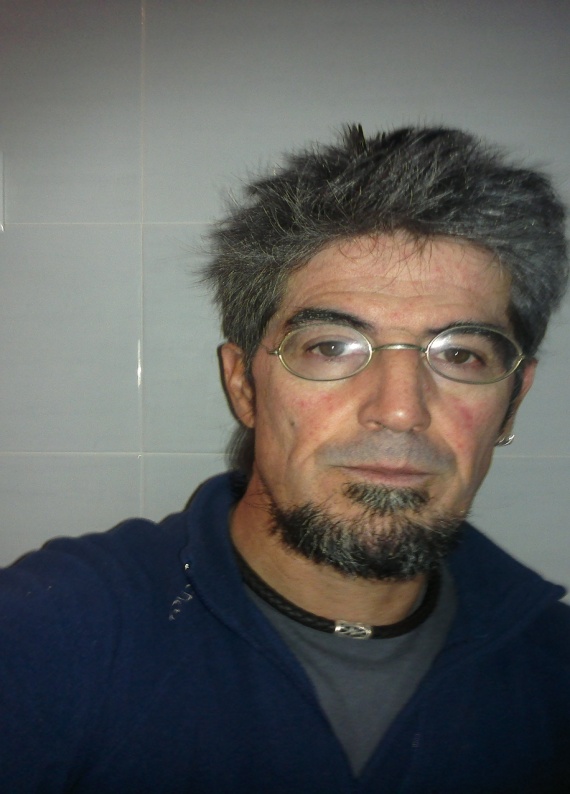 Domicilio- c/ Planeta Marte, 3, Ptal 7, 4º b CP- 28983 Parla (Madrid)Teléfonos- 627460486 / 914243564Correo- antxonius@gmail.comPERMISOS DE CONDUCCIÓNA1,  A2,  A, B, C1, C, D1, D, BE, C1E, CE, D1E, DE, btpCAPTarjeta de conductorFORMACION ACADEMICACertificado de estudios primarios.F.P. Primer Grado de Mecánica ( primer curso). EXPERIENCIA PROFESIONALFélix Tijero- Nov.  2009 / Mar 2013- Transportes especiales de maquinarias, ámbito nacional.Tráfico y Tracción- Abr. 2006/ Jul. 2009- Transportes especiales, ámbito nacional.Transportes Grúas Aguado- Sep. 2005/ Nov. 2005- Transportes especiales, ámbito nacional.Transportes y Obras Pefelma, S.L.- Feb. 2005/ Sep. 2005- Transportes de obra con camión pluma, por Madrid.Autónomo- Jun. 2003/ Sep. 2003- Gerente de Terraza- Bar.Transportes Hermanos Royo, S.L.- Feb. 2000/ Sep. 2002- Transporte internacional de mercancías.Irún TIR, S.L.- Dic. 1997/ Ene 2000- Transporte internacional de mercancías.Autónomo- Oct./ Nov. 1997- Transporte internacional de mercancías.Navarro Martín Ángel- Feb./Mar 1997- Transporte de carne.Grupo Especial Servicios Logísticos- 1996.Navarro Martín Ángel- 1995- Transportes de carne.Autónomo-1986/ 1994- Transportista conductor de furgoneta.CERCOSA, S.A.- 1981/ 1982- Aprendiz.MOLIN Española, S.A.- 1979/ 1980- Aprendiz de mecánica.OTROS DATOS DE INTERESDisponibilidad para viajar.